Протокол заочного заседания Студенческого Советафакультета международных отношений от 18.02.2021Присутствовали в составе 25 человек:Председатель Студенческого совета Даровская Анастасия,Заместитель Председателя Студенческого совета Мацедонская Элина,Члены Студенческого совета: Кондрин М., Зенков М., Гильманов Н., Габриелян М., Желнин И., Решетникова Д., Симонова М., Фадина Я., Морхат В., Белоусов В., Потапенко А., Степанова М., Соловенчук Е., Иванова М.,  Бойкова А.,  Грабарева Е., Цветкова К., Царукян М., Степанян В., Яковенко Р.,  Арутюнян Э.,  Дьякова С.,      Пау А.Кворум имеется.Повестка заседания: О принятии изменений в критерии на повышенную государственную академическую стипендию (ПГАС).Ход заседания:	 1.1 Даровская А. и Зенков М. продемонстрировали измененный вариант критерий на ПГАС. Члены студенческого совета ФМО СПбГУ изучили материал.              1.2 Постановили: Сформировать мнение Студенческого совета ФМО СПбГУ о принятии изменений в критериях на ПГАС: «За» - 24 человек. «Против» - 0 человек.«Воздержались» - 1 человека.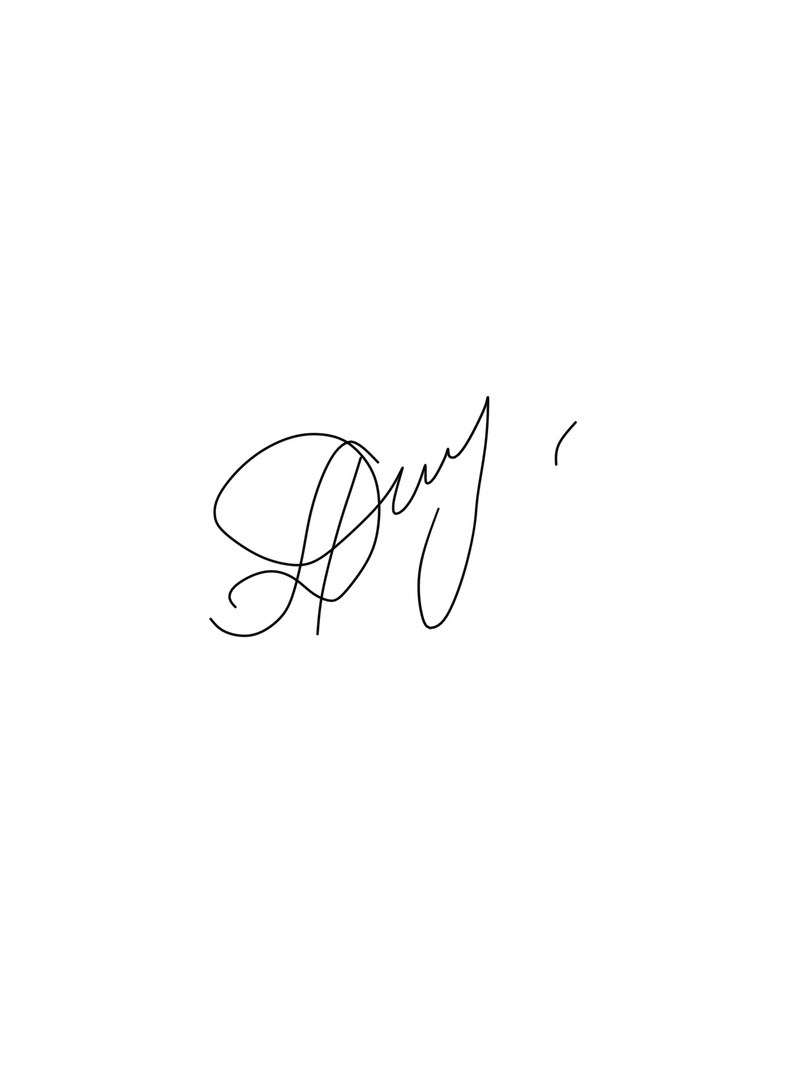 Председатель                                                                                                      Даровская Анастасия МихайловнаСтуденческого совета ФМО СПбГУ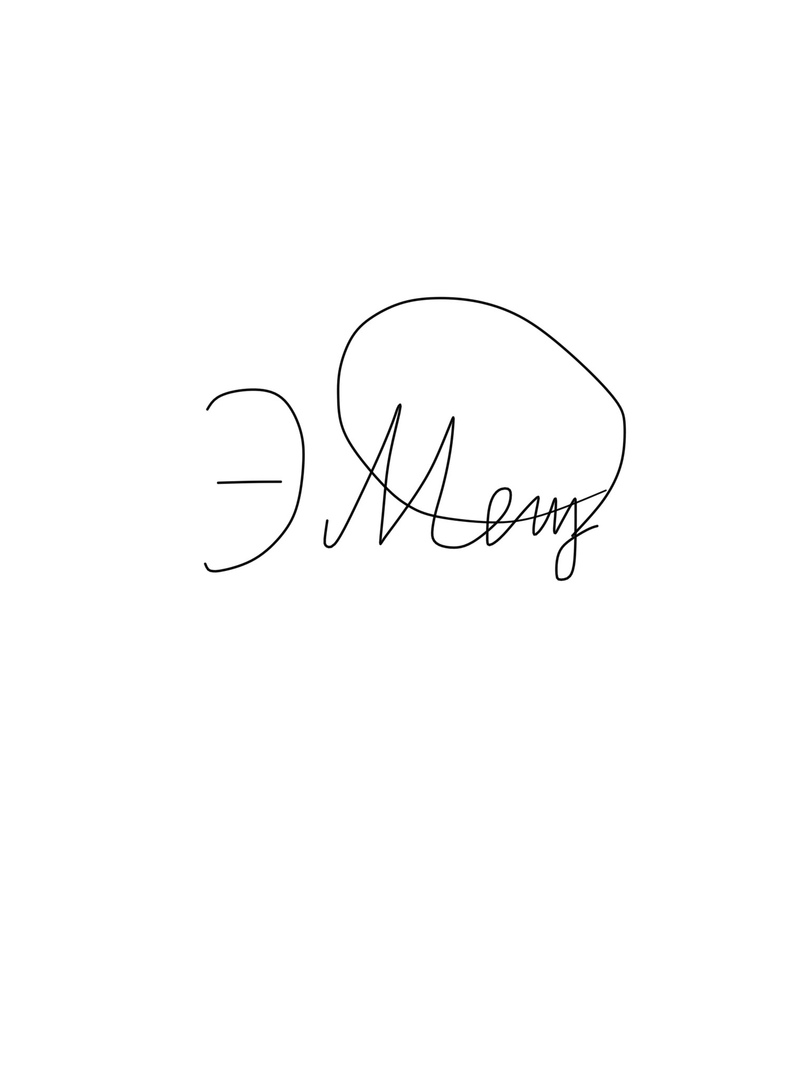 Заместитель Председателя                                                       Мацедонская Элина ОлеговнаСтуденческого совета ФМО СПбГУ